Практическое занятие №20По дисциплине: «Системы автоматизированного проектирования» для специальности 08.02.01 «Строительство и эксплуатация зданий и сооружений»ТЕМА: Построение твердотельных моделей в AutoCAD Цель: Научиться  строить твердотельные  объекты в пакете AutoCAD.Научиться использовать команду «Тонирование»  твердотельных объектов в конкретных задачах.ЗАДАНИЕ:Выполнить настройку экрана в пакете AutoCAD 2008 на формат А2. Для этого использовать команды Лимиты чертежа на формат А2, настройку сетки и привязки, команду точности единиц в AutoCAD. Включить панели инструментов, необходимые для работы с твердотельными объектами:Вид;Визуальные стили;Моделирование;Орбита;Редактирование тела;Тонирование.Включить  окно инструментальных палитр, нажав на соответствующую кнопку  на Стандартной панели инструментов.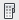 В командной строке написать команду ISOLINES и в появившемся запросе «Новое значение ISOLINES <4>: выбрать 24- количество изолинийПостроение Сферы:В панели инструментов Моделирование нажать на кнопку - построение сферы в AutoCAD.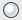 Команда: _sphereЦентр или [3Т/2Т/ККР]: 100,100,50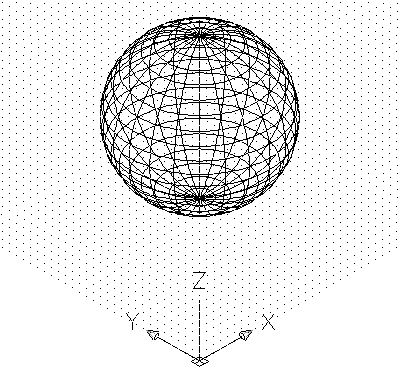 Радиус или [Диаметр] <66.3454>: 50Рис.1 Построение сферыПостроение Ящика: В панели инструментов Моделирование нажать на кнопку - построение ящика в AutoCAD.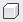 Команда: _boxПервый угол или [Центр]: 200,50,0Другой угол или [Куб/Длина]: @120,100Высота или [2Точки] <10.0000>: 100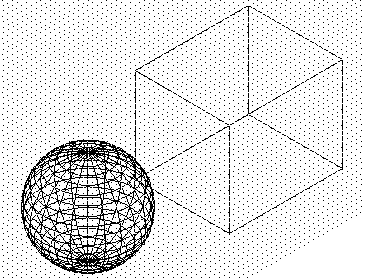 Рис. 2 Построение ящика7. Построение Конуса:В панели инструментов Моделирование нажать на кнопку - построение конуса в AutoCAD.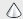 Команда: _coneЦентр основания или [3Т/2Т/ККР/Эллиптический]: 100,250,0Радиус основания или [Диаметр] <50.0000>: 50Высота или [2Точки/Конечная точка оси/Радиус верхнего основания] <100.0000>: 100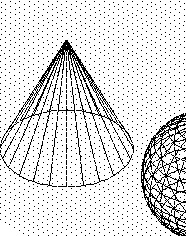 Рис. 3 Построение Конуса8. Построение цилиндра в  AutoCADВ панели инструментов Моделирование нажать на кнопку - построение цилиндра  в AutoCAD.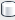 Команда: _cylinderЦентр основания или [3Т/2Т/ККР/Эллиптический]: 450,100,0Радиус основания или [Диаметр] <50.0000>: 50Высота или [2Точки/Конечная точка оси] <100.0000>: 100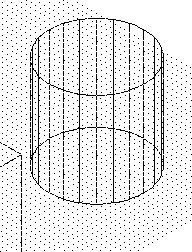 Рис. 4  Построение цилиндра в AutoCAD9. Построение Клина в AutoCADВ панели инструментов Моделирование нажать на кнопку - построение клина  в AutoCAD.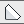 Команда: _wedgeПервый угол или [Центр]: 450,200,0Другой угол или [Куб/Длина]:Другой угол или [Куб/Длина]: @120,100Высота или [2Точки] <100.0000>: 120Рис. 5 Построение клина в AutoCAD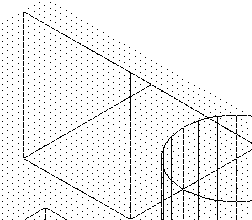 10. Построение тора в AutoCADВ панели инструментов Моделирование нажать на кнопку - построение тора  в AutoCAD.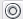 Команда: _torusЦентр или [3Т/2Т/ККР]: 260,250,50Радиус или [Диаметр] <50.0000>: 50Радиус полости или [2Точки/Диаметр]: 15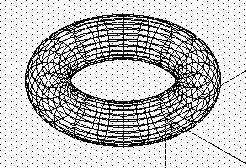 Рис. 6 Построение тора  в AutoCAD11. Присвоение материалов  всем созданным трехмерным объектам. На рисунке 7 показаны объекты в визуальном стиле 2D- каркас. 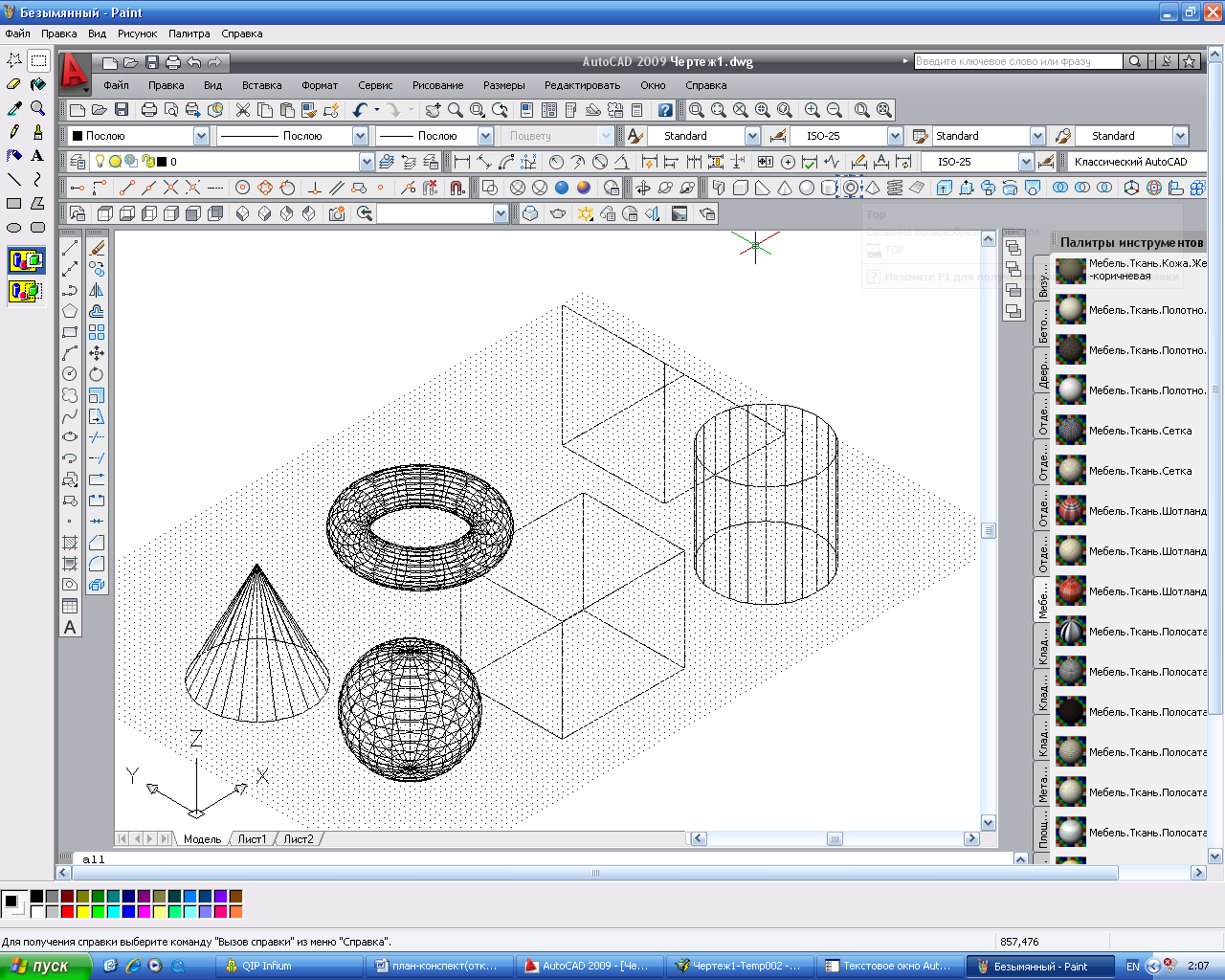 Рис. 7 Вид построенных объектов в визуальном стиле 2D- каркасНа рисунке 8 показаны объекты, которым присвоен материал  в визуальном стиле РеалистичныйРис. 8 Объекты в визуальном стиле Реалистичный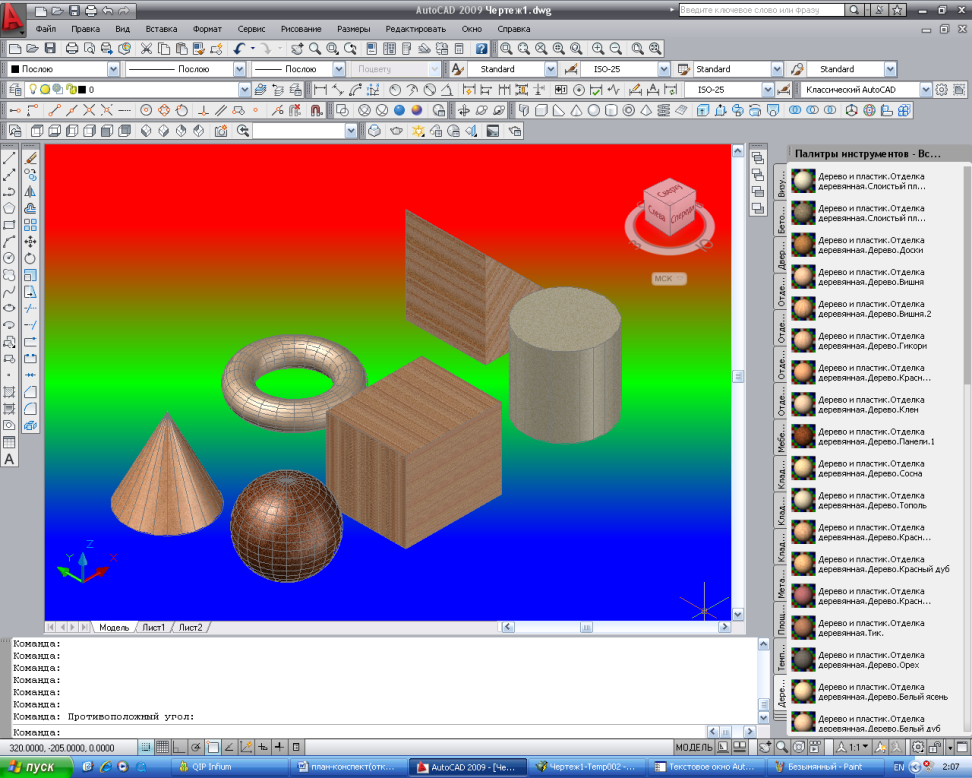 12. Тонирование твердотельных объектов  с использованием панели инструментов Тонирование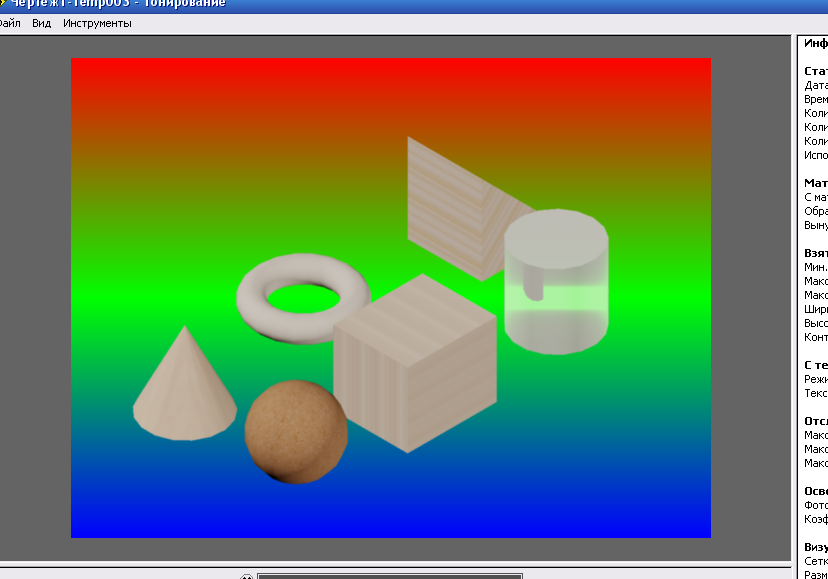 Рис. 9 Тонирование твердотельных объектов в autoCAD.Использование фона при тонированииВыбрать команду пункт меню «Вид- Именованные виды», в диалоговом окне «Диспетчер видов» выбрать кнопку «Создать»В диалоговом окне «Создать вид»:дать имя виду «Вид1», во вкладке «Свойства вида» выбрать контур- «Текущий экран»;В поле: «Визуальный стиль» выбрать : «Реалистичный»;В поле «Фон» выбрать «Градиент» и настроить градиентную заливкуНажать на ОКВыбрать команду меню «Вид- Видовые экраны- именованные видовые экраны»:Выбрать вкладку «Новые видовые экраны»;Выбрать в списке «Один»;В поле «Применить»- выбрать «Ко всему экрану»В поле Режим выбрать 3D;В поле «Сменить вид на» выбрать Вид1;В поле «Визуальный стиль» выбрать «Реалистичный»Нажать на ОК На экране образуется Вид1 с градиентным фономМожно выполнить ту же операцию, используя не градиентную заливку, а растровый рисунок, сохраненный на вашем компьютере в одной из папок. В этом случае придется в поле «Фон» выбрать «Изображение» и с помощью кнопки «Обзор» выбрать рисунок из файла, где он сохранен. Последующие операции будут те же.Практическое занятие №20 (продолжнение)ТЕМА: Построение поверхностных моделей в AutoCAD Цель: Научиться  строить поверхностные  объекты в пакете AutoCAD Часть 2Тема: «Создание выдавленных тел. Построение тел вращения. Команда RENDER (ТОНИРОВАНИЕ). Использование материалов. Использование фона, света»ЗАДАНИЕ:Построить тела методом выдавливания и вращения областей. Эти операции выполняются с помощью кнопок и панели инструментов Моделирование.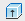 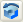 Данные кнопки соответствуют командам EXTRUDE (ВЫДАВИТЬ) и REVOLVE (ВРАЩАТЬ). Задание 1 Выдавливание. Применение команды EXTRUDE (ВЫДАВИТЬ).  Установить на пустом экране в качестве вида юго-западную изометрию. Построить два круга с центрами в начале координат и радиусами 20 и 16. (рис. 10). Рис. 10. Построение двух окружностей и сплайна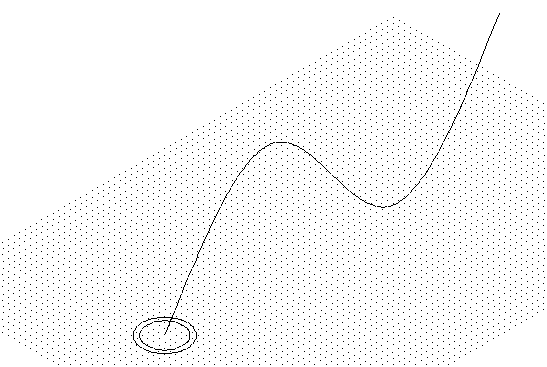 На рисунке показана также будущая траектория выдавливания. Для ее построения с помощью команды СПЛАЙН. Сплайн строится в плоскости XZ с помощью относительных координат:Команда: _splineПервая точка или [Объект]:Следующая точка: @100,0,100Следующая точка или [Замкнуть/Допуск] <касательная в начале>: @100,0,-100Следующая точка или [Замкнуть/Допуск] <касательная в начале>: @100,0,100Следующая точка или [Замкнуть/Допуск] <касательная в начале>:Касательная в начальной точке:Вызвать команду EXTRUDE (ВЫДАВИТЬ)окружности в форме кольца. Команда: _extrudeТекущая плотность каркаса:  ISOLINES=24Выберите объекты для выдавливания:  <Шаг откл> найдено: 1Выберите объекты для выдавливания: найдено: 1, всего: 2Высота выдавливания [Направление/Траектория/Угол сужения] <120.0000>: тВыберите траекторию выдавливания или [Угол сужения]:Рис. 11 Выдавливание окружностей по сплайну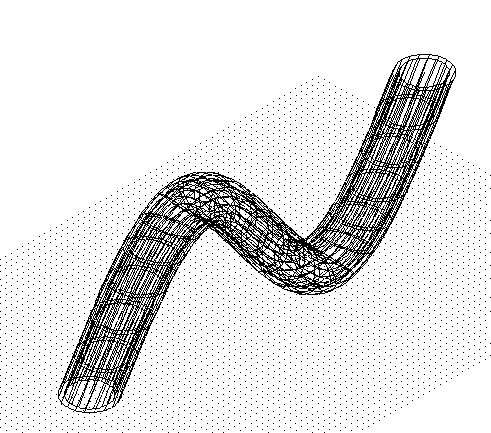 Следующим шагом вычтите из большего тела меньшее:Для этого надо увеличить на экране часть выдавленных тел, выбрать команду Вычитание из панели инструментов Моделирование и вычесть из  большего тела меньшее ( Рис. 12)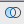 Команда: _subtractВыберите тела и области, из которых будет выполняться вычитание...Выберите объекты: найдено: 1Выберите тела или области для вычитания ..Выберите объекты: найдено: 1Результат вычитания из одного твердого тела другое виден после  включения кнопки Визуальный стиль «Реалистичный» на панели инструментов Визуальные стили. (Рис. 12).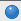 Рис. 12  Результат вычитания одного твердого тела из другого.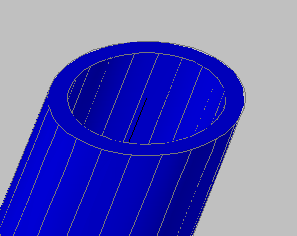 На рисунке 13 виден результат  получения трубопровода с помощью команды выдавливания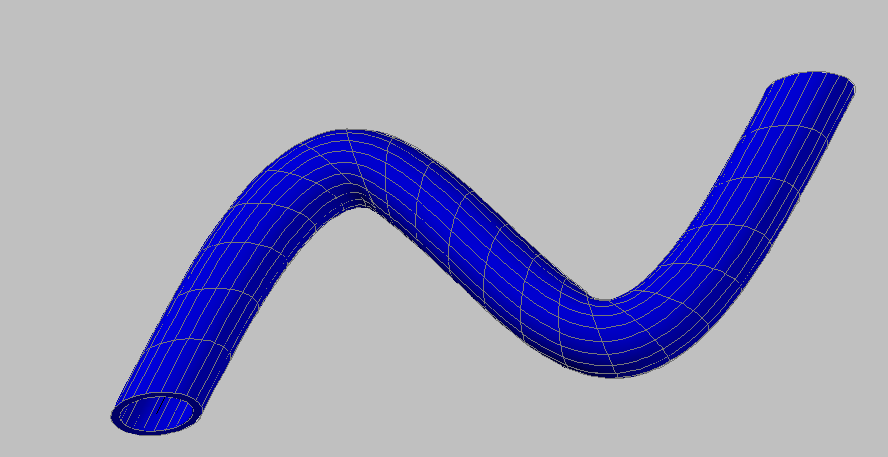 Рис. 13Трубопровод при использовании команды ВыдавливаниеПри включении инструментальной палитры, выборе материала, можно преобразовать вид трубопровода в реалистичный, в зависимости от выбранного материала из инструментальной палитрыДля включения инструментальной палитры надо воспользоваться кнопкой Окно инструментальных палитр  на панели инструментов Стандартная, после этого выбрать материал для трубы и  с помощью мыши навести этот материал на свой трубопровод, находясь в визуальном стиле Реалистичный. . На рисунке 14 трубопроводу присвоен материал Пластик. На рисунке 15 материал Металл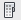 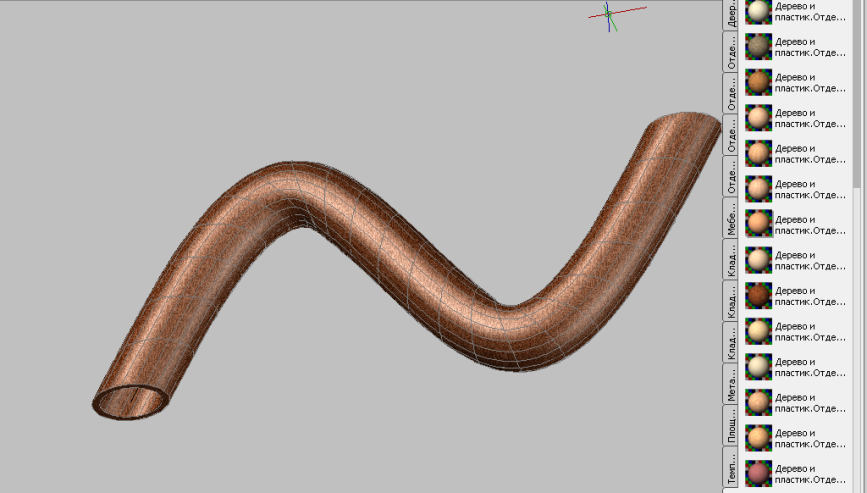 Рис. 14 Материал- пластик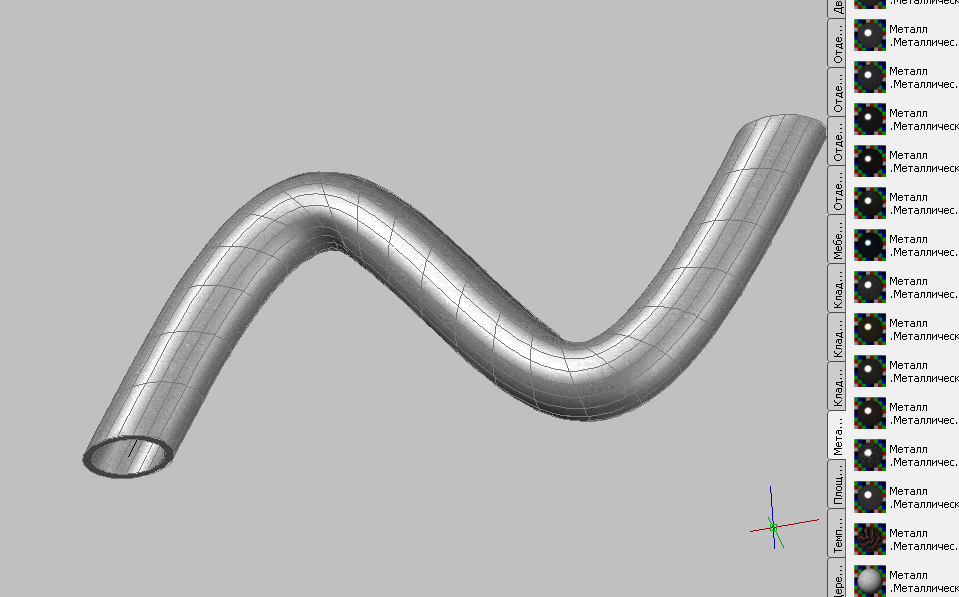 Рис. 15 Материал- металлИспользуя кнопки на панели инструментов Орбита  и , можно повращать свою трубу в разные стороны.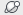 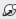 Задание 2. Вращение областейДля этого надо начертить часть детали, только ее контур, как показано на рис. 16 Рис. 16 Контур детали с осевой.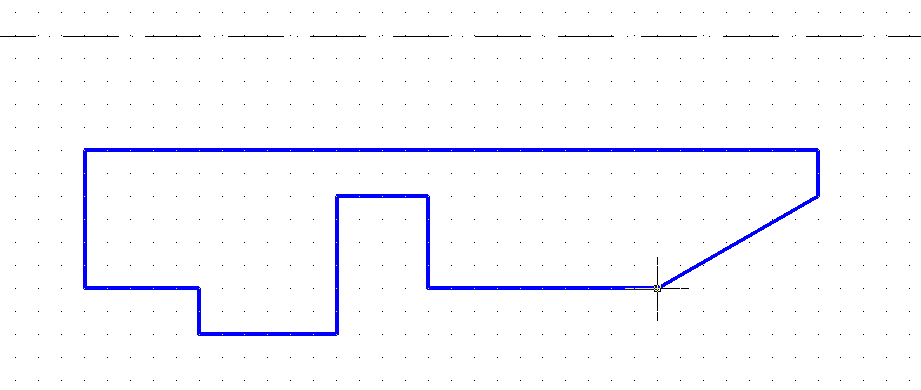 После этого надо выбрать команду Область в панели инструментов Рисование  и создать область из замкнутого контура: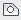 Команда: _regionВыберите объекты: Противоположный угол: найдено: 11Выберите объекты:Извлечено: 1 замкнутый контурСоздано: 1 область.После создания области надо выбрать команду  Вращать  в панели инструментов Моделирование.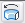 Команда: _revolveТекущая плотность каркаса:  ISOLINES=24Выберите объекты для вращения: Противоположный угол: найдено: 1Выберите объекты для вращения:Начальная точка оси вращения или [Объект/X/Y/Z] <Объект>: - указать начальную точку оси симметрии с помощью объектной привязки «Конечная точка»Конечная точка оси:- указать конечную точку осевой линии с помощью объектной привязки «Конечная точка»Угол вращения или [Начальный угол] <360>: 270- осуществляем вращение на 270 градусов.На рисунке 17 виден результат вращения при использовании видового экрана Юго-западного, визуального стиля Реалистичный.Рис. 17 Результат выполнения команды Вращать для твердых тел.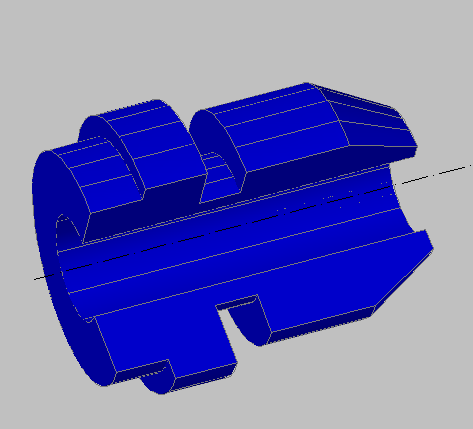 ЛитератураОсновная литератураИсаев, И.А. Инженерная графика. Часть I:рабочая тетрадь/ И.А. Исаев.- М: Форум: Инфра -М, 2021.-81 с.Исаев, И.А. Инженерная графика. Часть II: рабочая тетрадь / И.А.Исаев. –М.: Форум: Инфра -М, 2021.-56 с.Системы автоматизированного проектирования. Лабораторный практикум : учебное пособие / А. Н. Беляев, В. В. Шередекин, С. В. Кузьменко, А. А. Заболотная ; под редакцией В. В. Шередекин. — Воронеж : Воронежский Государственный Аграрный Университет им. Императора Петра Первого, 2021. — 175 c. Дополнительная литератураАббасов, И. Б. Черчение на компьютере в AutoCAD : учебное пособие / И. Б. Аббасов. — Саратов : Профобразование, 2021. — 136 c. Габидулин, В. М. Трехмерное моделирование в AutoCAD 2021 / В. М. Габидулин. — Саратов : Профобразование, 2021. — 270 c.Жарков, Н. В. AutoCAD 2021. Полное руководство / Н. В. Жарков, М. В. Финков. — СПб. : Наука и Техника, 2021. — 624 c. Конюкова, О. Л. Компьютерная графика. Проектирование в среде AutoCAD : учебное пособие / О. Л. Конюкова, О. В. Диль. — Новосибирск : Сибирский государственный университет телекоммуникаций и информатики, 2021. — 101 c.Левин, С. В. AutoCAD для начинающих : методические рекомендации к практической работе по курсу «Компьютерная графика» для студентов всех специальностей и направлений подготовки всех форм обучения / С. В. Левин, Г. Д. Леонова, Н. С. Левина. — Саратов : Вузовское образование, 2021. — 35 c. Источники из Интернетhttp://revolution.allbest.ru/pedagogics/00058193_0.html - Методы проведения урока с применением ИТ и информационных ресурсов сети Интернетhttp://sch1106.mosuzedu.ru/edresurs.html - образовательные ресурсы сети Интернетhttp://www.curator.ru/physics/it_school.html - информационные ресурсы в среднем профильном образованииhttp://www.intuit.ru/catalog/ - Университет Информационных Технологийhttp://www.iprbookshop.ru/ - электронно библиотечная системаhttp://www.library.ispu.ru/knigi/resursy-internet/informacionno-obrazovatelnye-resursy -информационно-образовательные ресурсы: библиотека ИГЭУПрограммное обеспечение (средства обучения)САПР AutoCAD 2020